                                                        KILPAILUKUTSU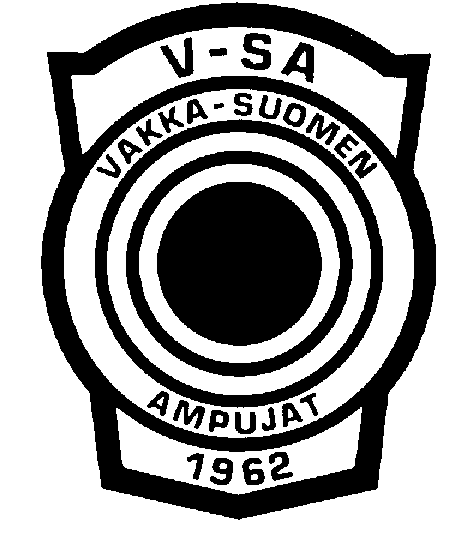 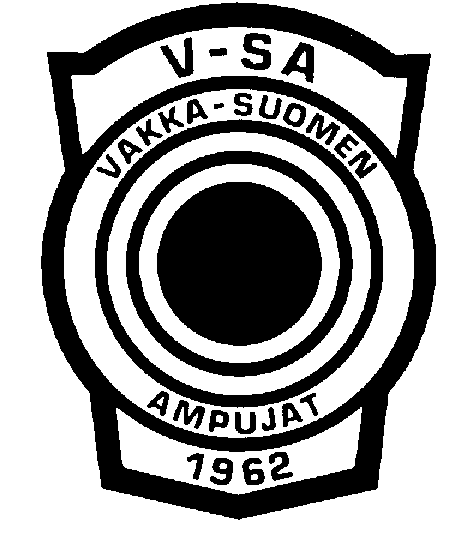       Vakka-Suomen Ampujat järjestää                     VAKKA-SUOMEN KISAT                   Krouvinummen ampumaradalla LA 25.05.2024LAJIT: 	 50 m kivääri 40/60ls. 25 m pistooli 30+30ls.HUOM! 	Kilpailut ammutaan pahvitauluihinALKAMISAIKA:  Kilpailut alkavat klo 12.00SARJAT:   	M, M20, M18, M16, M50, M60, Y70, Y75, Y80, Y85, N, N20, N18, N16, N50, R6OSANOTTOMAKSUT: 	  Maksetaan kilpailupaikalla käteisellä 40ls.    20 euroa 60ls.    25 euroaILMOITTAUTUMISET: sähköpostilla 20.5.2024 mennessä osoitteella vsampujat@gmail.com TIEDUSTELUT: 	 vsampujat@gmail.com Kilpailuterveisin VAKKA-SUOMEN AMPUJAT Ry